SERVIÇO PÚBLICO FEDERAL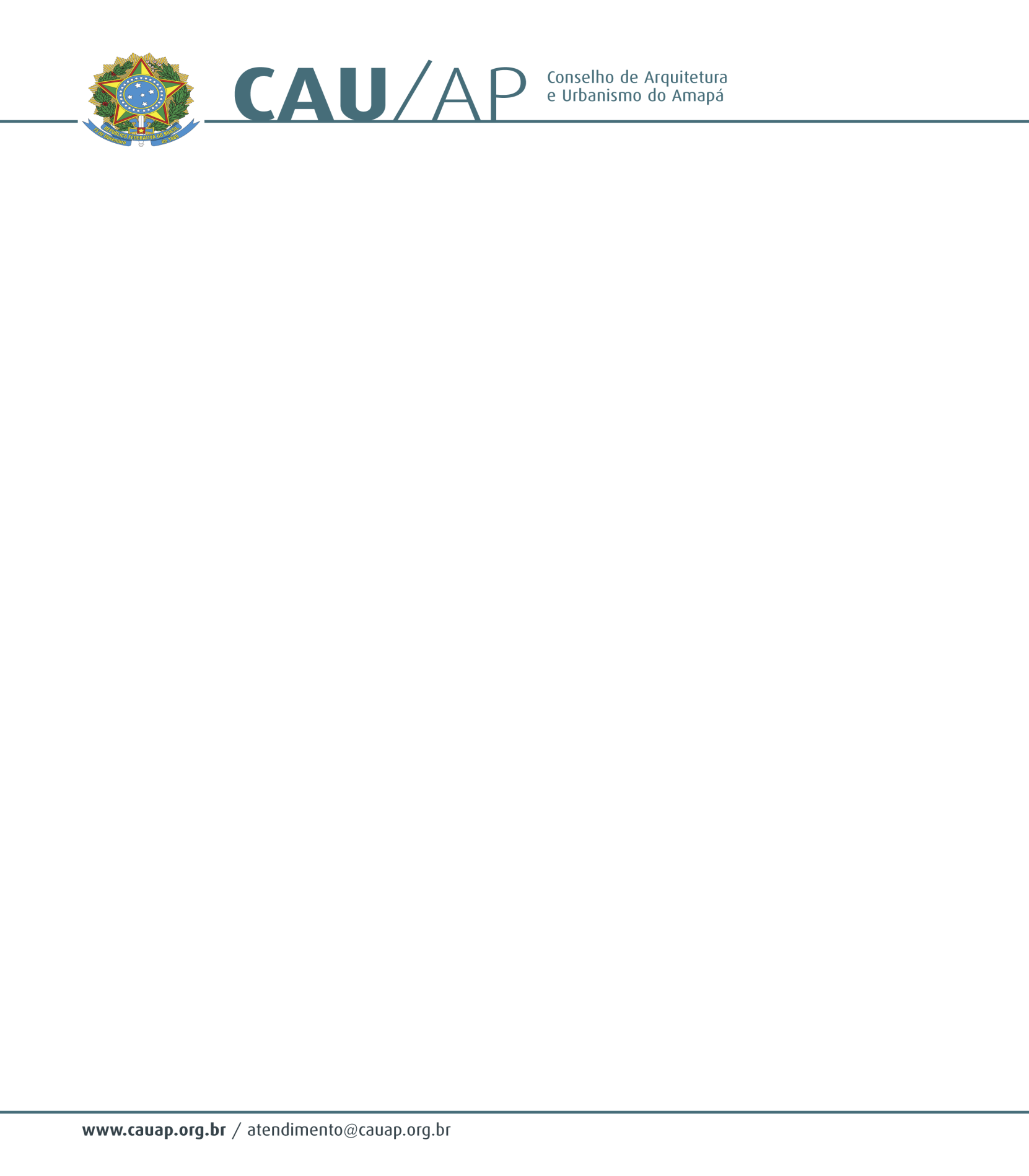 CONSELHO DE ARQUITETURA E URBANISMO DO AMAPÁPORTARIA Nº 23, DE 07 DE JULHO DE 2015 O Presidente do Conselho de Arquitetura e Urbanismo do Amapá (CAU/AP), no uso de suas atribuições que lhe confere o art.29da lei nº 12378 de 31 de dezembro de 2010, e o inciso XI do art. 32 do Regimento Provisório aprovado na Sessão Plenária Ordinária nº 1 de 18 de novembro de 2011, com a redação dada pela Resolução CAU/AP nº1 de 15 de dezembro de 2011.RESOLVE:Art. 1º- DESIGNAR o Presidente EUMENIDES DE ALMEIDA MASCARENHAS, CPF 429.591.952-72, RG 1976565, participar do I Seminário Legislativo do CAU/BR, em Brasília/DF, nos dias 09 e 10 de julho de 2015.Art. 2º - Esta portaria entra em vigor na data de sua assinatura. Dê ciência, e cumpra-se.EUMENIDES DE ALMEIDA MASCARENHASPresidente do CAU/AP